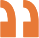 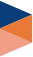 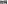 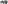 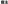 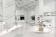 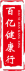 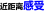 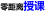 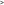 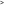 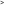 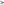 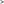 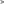 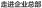 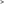 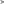 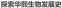 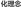 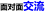 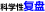 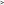 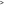 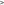 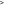 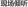 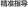 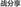 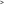 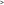 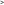 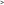 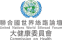 济南站总裁移动课堂走进标杆—华熙生物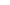 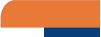 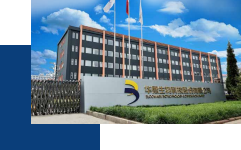 华熙生物(688363.SH)成立于 2000 年，是全球知名的生物科 技公司和生物材料公司。   公司以合成生物科技为驱动，致力于不断 提高生命质量、延长生命长度，为人类带来健康、美丽、快乐的 生 命体验。秉承“让每个生命都是鲜活的”企业使命，华熙生物主要聚焦 在功能糖、蛋白质、多肽、氨基酸、核 苷酸、天然活性化合物等有 助于生命健康的生物活性物开发和产业化应用。作为生物科技全产业链平台型企业，公司业务目前涵盖生物活 性物原料、医疗终端产品、消费终端产 品(功能性护肤品和功能性   食品)。公司坚信科技创新是发展的原动力，坚持人才是发展的基石 和保障，   以科学技术为底层根基，以制造和产业转化为树干，以市 场转化为树冠，在实现自身发展的同时，赋能“万 亿级”生命健康 产业“森林”。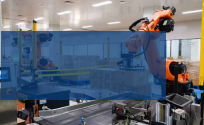 不断研发，持续创新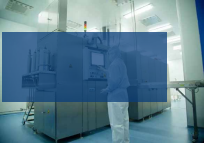 用创新性技术 重构生活点滴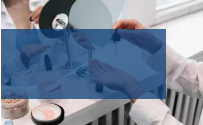 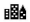 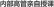 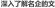 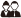 >>导师团亲自带队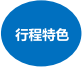 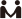 >>董事长赵燕 亲自接待陪同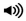 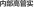 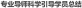 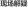 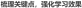 华熙生物行程规划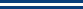 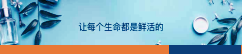 作为工信部第六批制造业单项冠军的拟认定示范企业，华熙生物 (688363.SH)已经连续 15 年位居全球最大的透明质酸(玻尿酸) 研发、生产、销售企业。弗若斯特沙利文数据显示，2021年中国 透明质酸原料的总销量占全球总销量的 82.0%，其中华熙生物占 据全球透明质酸原料市场份额的 44%。过去20 年，华熙生物通过不断地研发创新，实现了透明质酸的产 业化 ，并不推断动透研明发质，酸在持更续多创领 域新的创新应 用 ，成为全球透明质酸龙头，并逐步发展成为以科技创新为内核 的生物科技企业。但华熙生物的“野心”不仅限于此，通过布局 合成生物学，华熙生物正探索更多的生物活性物质。华熙生物荣获“全国化妆品行业质量领先企业”、“全国化妆品行 业 质量领先品牌”和“全国质量检验稳定合格产品”三项殊荣。 一次斩 获三项国家级质量荣誉充分肯定了华熙生物高标准、高水 平的质量管 理体系建设。